New York City College of Technology, CUNY CURRICULUM MODIFICATION PROPOSAL FORMThis form is used for all curriculum modification proposals. See the Proposal Classification Chart for information about what types of modifications are major or minor.  Completed proposals should be emailed to the Curriculum Committee chair.Please include all appropriate documentation as indicated in the Curriculum Modification Checklist.For each new course, please also complete the New Course Proposal and submit in this document.Please submit this document as a single .doc or .rtf format.  If some documents are unable to be converted to .doc, then please provide all documents archived into a single .zip file.ALL PROPOSAL CHECK LISTEXISTING PROGRAM MODIFICATION PROPOSALSRationale The current prerequisites are as follows:CURRENT COURSE PREREQUISITE (S): Any previous THE class or ENG 2002; or AFR 1321 and ENG 1101 THE 3280 American Musical Theatre was originally designed as a Capstone Course for a Theatre Minor (2018). However, this course has never been submitted for Capstone designation. It is believed that removing the THE (any previous course), AFR 1321 (Black Theatre), and ENG 2002 (Introduction to  Literature II Drama) prerequisites would enable more NYCCT students, particularly in programs with limited electives, to take advantage of this exciting offering without compromising course quality. None of the prerequisites are in the particular subject matter of musical theatre. As the course prerequisites are changed, a corresponding change in the course number is also appropriate; from THE 3280 to THE 2480.Section AV:  Changes in Existing CoursesHumanities DepartmentTHE 3280   American Musical Theatre Course ID 136551Rationale:   THE 3280 American Musical Theatre was originally designed as a Capstone Course for a Theatre Minor (2018). However, this course has never been submitted for Capstone designation. It is believed that removing the THE (any previous course), AFR 1321 (Black Theatre), and ENG 2002 (Introduction to  Literature II Drama) prerequisites would enable more NYCCT students, particularly in programs with limited electives, to take advantage of this exciting offering without compromising course quality. None of the prerequisites are in the particular subject matter of musical theatre. As the course prerequisites are changed, a corresponding change in the course number is also appropriate; from THE 3280 to THE 2480.Title of ProposalChange pre-requisites and course number for THE 3280 American Musical TheatreDate10-11-20Major or MinorMinorProposer’s NameSarah Ann StandingDepartmentHumanitiesDate of Departmental Meeting in which proposal was approved10-15-20Department Chair NameAnn DelilkanDepartment Chair Signature and Date 10-15-20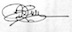 Academic Dean NameJustin Vazquez-PoritzAcademic Dean Signature and Date 11/28/20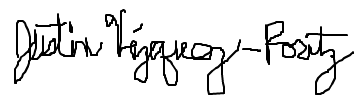 Brief Description of Proposal(Describe the modifications contained within this proposal in a succinct summary.  More detailed content will be provided in the proposal body.Remove all prerequisite except ENG 1101 for THE 3280 American Musical Theatre, and change the course number from 3280 to 2480.Brief Rationale for Proposal(Provide a concise summary of why this proposed change is important to the department.  More detailed content will be provided in the proposal body).  Originally, THE 3280 American Musical Theatre was planned as a Capstone Course for the Theatre Minor. As this course has never been filed for Capstone status, all prerequisites except ENG 1101 can be removed. Accordingly, the course number can be changed from THE 3280 to THE 2480.Proposal History(Please provide history of this proposal:  is this a resubmission? An updated version?  This may most easily be expressed as a list).New submissionCompleted CURRICULUM MODIFICATION FORM including:Brief description of proposalXRationale for proposalXDate of department meeting approving the modificationXChair’s SignatureXDean’s SignatureXEvidence of consultation with affected departmentsList of the programs that use this course as required or elective, and courses that use this as a prerequisite.N/ADocumentation of Advisory Commission views (if applicable).N/ACompleted Chancellor’s Report Form.XDocumentation indicating core curriculum requirements have been met for new programs/options or program changes. Detailed rationale for each modification (this includes minor modifications)From: From: To: Course Number:Course Number:THE 3280Course Number: THE 2480Course Title: Course Title: Course Title:DescriptionDescriptionDescriptionLab Hours Lab Hours Lab Hours CreditsCreditsCreditsPrerequisite:Prerequisite:Any previous THE class or ENG 2002; or AFR 1321 and ENG 1101 Prerequisite:ENG 1101Pre- or corequisites:Pre- or corequisites:Pre- or corequisites:Pre- or corequisites:Pre- or corequisites: